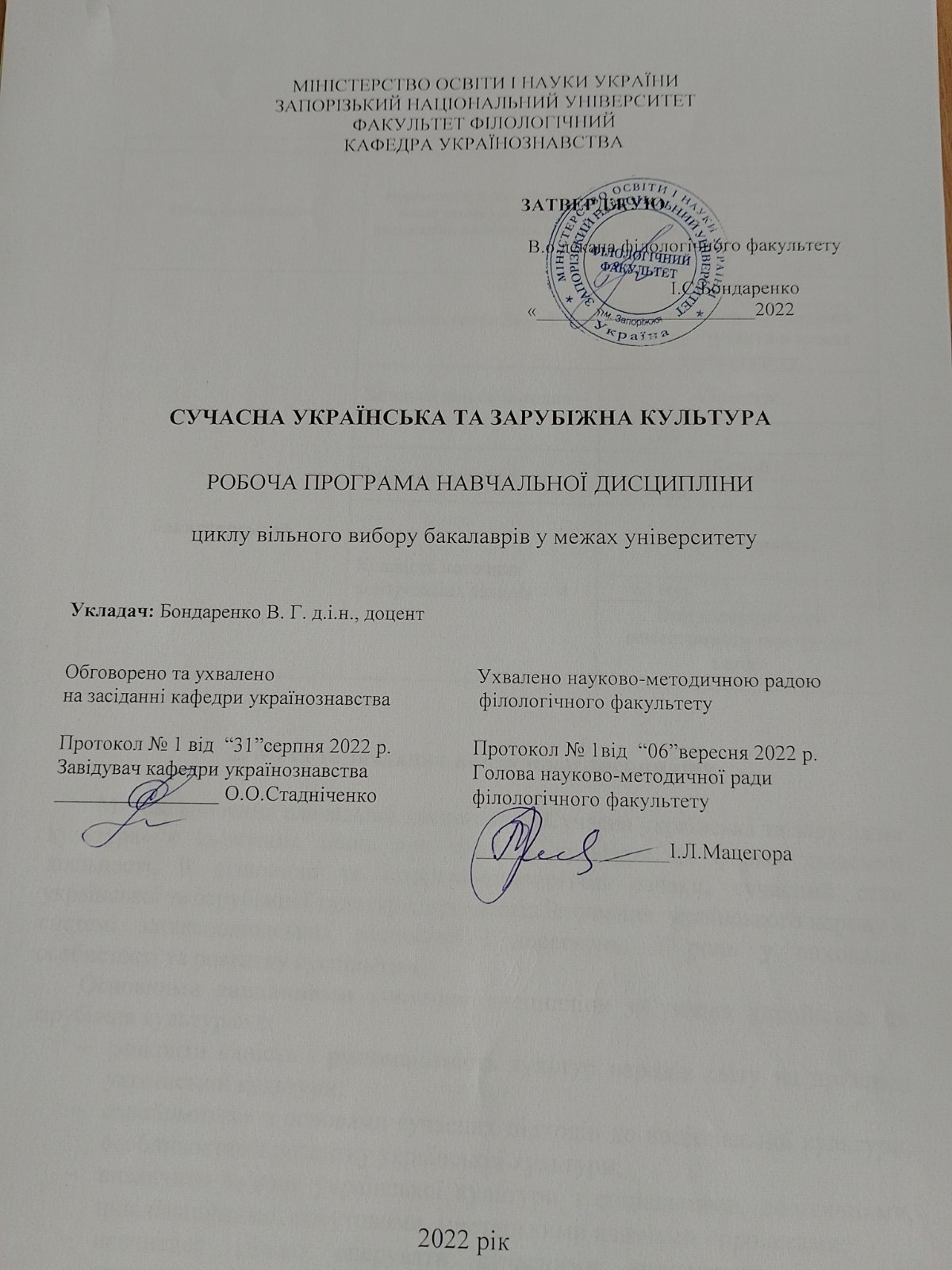 МІНІСТЕРСТВО ОСВІТИ І НАУКИ УКРАЇНИЗАПОРІЗЬКИЙ НАЦІОНАЛЬНИЙ УНІВЕРСИТЕТФакультет ФІЛОЛОГІЧНИЙКафедра УКРАЇНОЗНАВСТВА                                              ЗАТВЕРДЖУЮВ.о. декана філологічного факультету                               І.С.Бондаренко                                                                                                     «______»_______________2022	СУЧАСНА УКРАЇНСЬКА ТА ЗАРУБІЖНА КУЛЬТУРАРОБОЧА ПРОГРАМА НАВЧАЛЬНОЇ ДИСЦИПЛІНИ                     циклу вільного вибору бакалаврів у межах університетуУкладач: Бондаренко В. Г. д.і.н., доцент     рік1. Опис навчальної дисципліни2. Мета та завдання навчальної дисципліниМетою вивчення навчальної дисципліни «Сучасна українська та зарубіжна культура» є засвоєння знань про сутність культури як форми людської діяльності, її різновиди та історико-типологічні ознаки, сучасний стан української та зарубіжної культури, про досвід існування українського народу в системі загальнолюдських цінностей і досягнень, її роль у вихованні особистості та розвитку суспільства.Основними завданнями вивчення дисципліни «Сучасна українська та зарубіжна культура» є: розкрити єдність і різноманітність культур народів світу на прикладі української культури;ознайомитися з основами сучасних підходів до національної культури, особливостями розвитку української культури;визначити зв’язок української культури з соціальними, політичними, цивілізаційними, побутовими, мистецькими явищами і процесами;навчитися вільно оперувати сучасними концептами історичної культурології та широким фактологічним матеріалом;визначити значення мистецтва в життєдіяльності людини, у творчості та вдосконалені особистості, гуманізації суспільних відносин; сформувати у студентів активну громадянську позицію та національну свідомість на основі отриманих знань;розвивати художньо-образне та логічне мислення, естетичні смаки та набути творчих підходів до мистецтва.У результаті вивчення навчальної дисципліни студент повинен набути таких результатів навчання (знання, уміння тощо) та компетентностей:Міждисциплінарні зв’язки. Вивчення предмету “Сучасна українська та зарубіжна культура” спираються на знання студентів, що були отримані ними в процесі раніше вивчених таких навчальних дисциплін циклу загальної підготовки як “Історія України”, “Українська мова за професійним спрямуванням”.3. Програма навчальної дисципліниЗмістовий модуль 1. Українська та зарубіжна культура (1900 – 1945 рр.). Вступ до курсу «Сучасна українська та зарубіжна культура».Тема 1. Вступ до курсу «Сучасна українська та зарубіжна культура». Предмет і завдання дисципліни. Поняття «культура». Етимологія та зміст терміна. Структура та функції культури в суспільстві. Найважливіші складові матеріальної та духовної культури. Класифікація форм культури. Типологія культур. Етнічна, національна та світова культура. Місце української культури в контексті світової. Культура як засіб національної самоідентифікації. Художня культура та художній стиль культурної епохи. Періодизація розвитку української культури у ХХ – на початку ХХІ ст. Тема 2. Культура модернізму кінця ХІХ – початку ХХ ст.Внесок ХІХ ст. в українську та зарубіжну культуру. Суспільно-політичні впливи на культуру на початку ХХ ст. Перша світова війна та її вплив на культурні процеси. Культура західноєвропейського модернізму (кінець ХІХ – початок ХХ ст.).Ідейно-теоретичні засади модернізму. Стиль модерн – поєднання традицій східного та західноєвропейського мистецтва. Наука та її досягнення. Образотворче мистецтво і архітектура. Салонне мистецтво. Імпресіонізм.Модернізм в українській культурі (кінець ХІХ – початок ХХ ст.). Становлення модерної літератури. Розвиток театру та музики. Образотворче мистецтво: від реалізму до модернізму. Архітектурний модерн; еклектика, сецесія, конструктивізм. Зародження кіномистецтва в Україні.Змістовий модуль 2. Культурні процеси в Україні у 1917 – 1920 рр. Тема 3. Культурні процеси в Україні у 1917 – 1920 рр.Вплив суспільно-політичних процесів на духовне і культурне життя в Україні у 1917 – 1920 рр. Матеріальні та людські втрати України у добу національно-визвольних змагань і їх вплив на подальший розвиток культури. Встановлення ідеологічного контролю над культурою різноманітними політичними угрупованнями. Розвиток освіти та науки.Українізація початкової та середньої школи. Боротьба з неписьменністю. Діяльність культурно-освітніх товариств. Боротьба більшовиків проти українізації. Встановлення ідеологічного контролю над освітою і її русифікація. Розгортання мережі українських університетів. Класовий підхід до вищої освіти з боку радянської влади. Заснування Української академії наук та інших наукових інституцій.Література та мистецтво.Вплив української революції на літературний процес. Відображення подій революції у творчості поетів – П. Тичини, В. Сосюри, В. Чумака, М. Вороного, О. Олеся. Заснування у 1918 р. Українського театру драми та опери, Української державної капели під проводом О. Кошиця, Державного симфонічного оркестру. Творчі пошуки нового драматичного театру ім. І. Франка на чолі з Г. Юрою. Творча діяльність Л. Курбаса. Творчі доробки революційної доби композиторів – М. Леонтовича, Б. Лятошинського, Г. Верьовки, К. Стеценка. Українська академія мистецтв. Майстри живопису і графіки – М. Бойчук, В. та Ф. Кричевські, Г. Нарбут, О. Мурашко.Події української революції у творчості сучасних митців.Тема 4. Розвиток культури у 20-х рр. ХХ ст.Еволюція модерністських напрямів у культурі. Встановлення тоталітарних режимів у Європі. Успіхи науки та освіти. Нова художня мова літератури. Нові модерністські напрями: (кубізм, дадаїзм, лучізм, фовізм, сюрреалізм та ін.). Розвиток архітектури, скульптури. Театральне та музичне мистецтво. Кінематограф.Національно-культурне відродження в Україні у 20-х рр. ХХ ст. Особливості культурного процесу у радянську добу. Політика “українізації” (причини, сутність, наслідки). Досягнення та прорахунки в освіті УСРР. Всеукраїнська Академія Наук між наукою та ідеологією. Літературний процес в Україні та письменницькі об’єднання у 20-х рр. Український мистецький авангард. Нові тенденції у розвитку театрального та музичного мистецтва. Український кінематограф.Тема 5. Зарубіжна та українська культура напередодні та під час Другої світової війни.Наростання тоталітарного тиску на культурні процеси. Боротьба за демократію. Вплив суспільно-політичних процесів на розвиток зарубіжної літератури. Ідеологічний вплив на освіту та науку. Розвиток архітектури та образотворчого мистецтва у 30-х рр. ХХ ст. Трагедія української культури у 30-х – 40-х рр. ХХ ст. Згортання українізації та поновлення політики русифікації. Перебудова установ культури для задоволення інтересів тоталітарної держави. Ідеологічний контроль над культурою. Репресії проти діячів української культури у 30-х рр. ХХ ст. Знищення української науки. “Розстріляне відродження” в літературі. Архітектура та образотворче мистецтво в умовах тоталітаризму. Театр, музика, кінематограф. Українська культура у роки Другої світової війни.Змістовий модуль 3. Культура України та зарубіжних країн                            (1945 – початку ХХІ  ст.). Нові тенденції у зарубіжній та українській культурі у перше післявоєнне десятиліття.Тема 6. Нові тенденції у зарубіжній та українській культурі у перше післявоєнне десятиліття.Характерні особливості культури другої половини ХХ ст. Основні напрямки розвитку прогресу. Соціальні і економічні наслідки науково-технічної революції (НТР). Переорієнтація досліджень суспільних наук на проблеми людини. Загальне і національне в культурах країн Сходу і Заходу. Криза модерністських течій у мистецтві. Абстракціонізм. Зміни у літературному процесі. Театр, музика, кінематограф. Культура України у 1945-1955 рр. Вплив війни на суспільно-політичні та культурні процеси в Україні. Новий наступ комуністичної влади на українську культуру. Розвиток освіти і науки у післявоєнне десятиліття. Відбудова матеріальної бази освіти у повоєнні роки. Перехід до обов’язкової 7-ї річної освіти. Проблеми середньої освіти. Партійно-політичний контроль за вчителями та учнівською молоддю. Нова хвиля русифікації освіти. Розбудова мережі ВНЗ у 1945 – 1955 рр. Ідеологічний контроль за вищою освітою. Досягнення українських учених у фундаментальних наукових галузях: атомна енергетика, ракетобудування, кібернетика, електрозварювання. Розгром української генетики. “Лисенківщина”. Суспільні науки на службі радянського тоталітарного режиму. Література та мистецтво. “Ждановщина” в Україні. Боротьба з космополітизмом та “українським буржуазним націоналізмом”. Нові репресії проти діячів культури. Українська література у післявоєнне десятиліття. Переслідування тоталітарною владою спроб нових форм художньої творчості.Тема 7. Зарубіжна та українська культура у другій половині 50-х – середині 60-х рр. ХХ ст.Постмодернізм у контексті світової культури. Художні течії і напрямки в літературі. Образотворче мистецтво та архітектура. Витоки рок-музики. Театральне мистецтво. Кінематограф. Українська культура в умовах десталінізації. “Відлига” та її вплив на розвиток культури. “Шістдесятники”. Досягнення та проблеми літературного процесу в Україні. Образотворче мистецтво та архітектура у пошуках нових художніх засобів. Театральне і музичне мистецтво. Нові тенденції в українському кінематографі.Змістовий модуль 4. Культура 60-х – 80-х рр. ХХ ст. Тема 8. Культура 60-х – 80-х рр. ХХ ст.Масова культура. Новий етап НТР та її вплив на культуру. Нові напрямки постмодерністського мистецтва: концептуальне мистецтво (бодіарт, ленд-арт, перформенс, відеоарт); гіперреалізм, живопис “нових диких”, поп-арт, кітч. Архітектура постмодернізму. Масове музичне мистецтво. Театр. Кінематограф. Українська культура у 1965-1991 рр. Вплив застойних процесів у суспільно-політичному житті на розвиток культури. Дисидентський рух та його боротьба за збереження української мови та культури. Освіта та наука. Література. Розвиток образотворчого мистецтва та архітектури. Театр. Музика. Кінематограф. Зміни у громадсько-політичному житті у добу “перебудови”. Національно-культурне відродження кінця 80-х рр. в Україні. Тема 9. Сучасна культура на межі ХХ – ХХІ ст.Тенденції до інтернаціоналізації культури. Освіта на сучасному етапі. Наука як культурна діяльність. Значення міжнародного культурного і наукового обміну. Засоби масової інформації на сучасному етапі розвитку. Проблема комерціалізації мистецтва. Проблеми глобалізації в культурному вимірі.Культурні процеси у незалежній Україні. Виклики часу і державна стратегія у галузі культури. Українське мистецтво на сучасному етапі. Український кінематограф: проблеми і перспективи. Охорона культурної спадщини. Мовна політика. Міжнародне культурне співробітництво України. Відображення подій 2014 – 2017 рр. у творах української літератури і мистецтва.Тема 10. Культура української діаспори. Хвилі української еміграції. Причини, характер та основні поселення української діаспори. Освітня діяльність української еміграції. Внесок українців у світову науку. Творчість українських письменників за межами України. Видатні митці української діаспори. Культурно-освітні організації зарубіжного українства.4. Структура навчальної дисципліни5. Теми практичних занять6. Види і зміст поточних контрольних заходів 7.    Підсумковий семестровий контроль8. Рекомендована літератураОсновна:Глушко М. Історія народної культури українців: навч. посіб. Львів: ЛНУ ім. Івана Франка, 2014. 416 с.Вербицька П. В., Хома І.Я. Історія української культури: європейський контекст: навч. посіб. Нац. ун-т «Львів. політехніка». Львів: Вид-во Львів. політехніки, 2015. 301 c.Ваврух М., Гавалюк Р. Нариси з історії української культури : архітектура, образотворче мистецтво, музика, театр, кіно. Львів : Світ, 2018. 224 с.Попович М. В. Нарис історії культури України. 2-ге вид., допов.                      Київ : АртЕк, 2017. 730 с. : іл.Калакура Я. С., Рафальський О. О., Юрій М. Ф. Українська культура: цивілізаційний вимір. Київ : ІПіЕНД ім. І.Ф. Кураса, 2015. 496 с.Додаткова: Антофійчук В. І. Культурологія : Термінологічний словник. 2-е вид., випр. і доп. Чернівці : Книги – ХХІ, 2007. 160 с. Гіптерс З. В. Культурологічний словник-довідник. Київ : ВД “Професіонал”, 2006. 328 с. Госейко Л. Історія українського кінематографа. 1896 – 1995.                      Київ : KINO – КОЛО, 2005. 464 с.Історія української архітектури / редкол.: В. І. Тимофієнко (кер.), Ю. С. Асєєв, В. В. Вечерський та ін. ; за ред. В. І. Тимофієнка. Київ : Техніка, 2003. 472 с. Історія української культури : словник термінів і персоналій / за ред. : Л. В. Анучиної, О. А. Стасовської, О. В. Уманець. Харків : Право, 2012. 238 с. Короткий енциклопедичний словник з культури / відп. ред. В. Ф. Шевченко ; авт. : М. М Корінний, В. Ф. Шевченко. Київ : Україна, 2012. 384 с. Полікарпов В. С. Лекції з історії світової культури : навч. посіб. для студ. техн. вузів. Київ : Знання, 2002. 359 с.Попович М. В. Культура : ілюстрована енциклопедія України.                  Київ : Балтія – Друк, 2009. 184 с. Сто великих українців / авт. ст. : Н. В. Астапенко та ін. Київ : Арій, 2008. 496 с. Сто найвідоміших шедеврів України / за заг. ред. М. Русяєвої. Київ : Автограф, 2004. 496 с. 101 величний храм : ілюстрована енциклопедія / за ред.: І. С. Пустиннікова, С. О. Криниця. Харків : Ранок, 2009. 64 с.101 найцікавіший музей : ілюстрована енциклопедія / авт.-уклад. Д. В. Антонюк. Харків : Ранок, 2011. 64 с.101 видатна постать : ілюстрована енциклопедія / за ред. А. А. Клімов. Харків : Ранок, 2009. 64 с. Сто фільмів українського кіно : Анотований каталог за проектом ЮНЕСКО “Національна кінематографічна спадщина” / упоряд. Р. Бєляєва, Р. Прокопенко. Київ : Спалах, 1996. 127 с. Українське телебачення. Роки, події, звершення / за ред. : М. М. Карабанова, І. Ф. Куруса, В. М. Петренка. Київ : ДП “Дирекція ФВД”, 2008. 400 с. Українські письменники : біографії, огляди творчості, літературні напрямки і течії, літературознавчий словник : довідник / відп. за вип. та худож. ред. М. І. Преварська. Київ : Велес, 2013. 368 с. Хроніка 2000. Культура і наука світу : внесок України (випуск 2) : укр. культурологічний альм. Вип. 77. ХVІІІ. / авт. проекту А. В. Толстоухов, І. Ф. Шаров ; редкол. : Юрій Буряк (гол. ред.) та ін. Київ : Фонд сприяння розв. мистец., 2009. 628 с.Хроніка 2000 : Український культурологічний альманах. Вип. 72. Україна освітня : історія, персоналії, поступ / редкол. : Ю. Буряк (гол. ред.) та ін. Київ : Фонд сприяння розвитку мистецтв, 2007. 776 с.Чижевський Д. І. Історія української літератури. Київ : Академія, 2008. 568 с. Шаров І. Ф. 100 особистостей України, 1991 – 2011. Київ : АртЕкономі, 2011. 472 с. Шедеври світової драматургії / пер., передм. і комент. Р. Г. Коломійця. Харків : Фоліо, 2010. 640 с. Шедеври українського живопису : альбом / вступ. ст., упоряд. Дмитра Горбачова. Київ : Мистецтво, 2008. 608 с.Plokhy, S. The Gates of Europe: A History of Ukraine. ‎ Basic Books; Reprint edition (May 30, 2017). Orest Subtelny Ukraine: A History. University of Toronto Press, Scholarly Publishing Division; 3rd edition (December 20, 2000). 800 p.Інформаційні джерела: Бібліотека українського мистецтва. URL: http://uartlib.org/ukrayinski-hudozhniki/ (дата звернення: 25.08.2021).Вінницький обласний художній музей [Офіційний сайт]. URL : http://artmuz.org.ua/ (дата звернення: 25.08.2021).Державний музей українського народного декоративного мистецтва [Офіційний сайт]. URL: http://www.mundm.kiev.ua/ (дата звернення: 25.08.2021).Електрона бібліотека «Чтиво». URL: http://chtyvo.org.ua/ (дата звернення: 26.08.2021).Інститут європейських культур. URL: http://www.iek.edu.ru (дата звернення: 26.08.2021).Кіровоградський обласний художній музей [Офіційний сайт]. URL: http://artmuzeum.kr.ua/pro-muzej/%D1%96stor%D1%96ya.html (дата звернення: 26.08.2021).Музей мистецтв імені Богдана та Варвари Ханенків [Офіційний сайт]. URL: http://khanenkomuseum.kiev.ua/ (дата звернення: 27.08.2021).Музей сучасного мистецтва України [Офіційний сайт]. URL: http://www.modern-museum.org.ua/ (дата звернення: 27.08.2021).Музей українського живопису (м. Дніпро). URL: http://museum.net.ua/ (дата звернення: 27.08.2021).Національний музей літератури України [Офіційний сайт]. URL: http://museumlit.org.ua/?lang=uk (дата звернення: 28.08.2021).Національний художній музей України [Офіційний сайт]. URL: http://namu.kiev.ua/ (дата звернення: 28.08.2021).Одеський художній музей [Офіційний сайт]. URL: http://ofam.od.ua/ (дата звернення: 28.08.2021).Українська електронна бібліотека. URL: http://exlibris.org.ua/main/index.html. (дата звернення: 29.08.2021).Харківський художній музей [Офіційний сайт]. URL: http://artmuseum.kh.ua/ (дата звернення: 29.08.2021).Обговорено та ухваленона засіданні кафедри українознавстваПротокол № 1 від  “31” серпня 2022 р.Завідувач кафедри українознавства________________ О.О.СтадніченкоУхвалено науково-методичною радою  філологічного факультетуПротокол № 1від  “06” вересня 2022 р.Голова науково-методичної ради філологічного факультету  __________________І.Л.Мацегора       12333Рівень вищої освітиНормативні показники для планування і розподілу дисципліни на змістові модулі Характеристика навчальної дисципліниХарактеристика навчальної дисципліниХарактеристика навчальної дисципліниРівень вищої освітиНормативні показники для планування і розподілу дисципліни на змістові модулі очна (денна) форма здобуття освітиочна (денна) форма здобуття освітизаочна (дистанційна) форма здобуття освітибакалаврськийКількість кредитів –  3ВибірковаВибірковаВибірковабакалаврськийКількість кредитів –  3Цикл дисциплін вільного вибору студента в межах університетуЦикл дисциплін вільного вибору студента в межах університетуЦикл дисциплін вільного вибору студента в межах університетубакалаврськийЗагальна кількість годин – 90Семестр:Семестр:Семестр:бакалаврськийЗагальна кількість годин – 90 3-йбакалаврськийЗмістових модулів – 4ЛекціїЛекціїЛекціїбакалаврськийЗмістових модулів – 428 год.бакалаврськийКількість поточних контрольних заходів –  4       Самостійна робота       Самостійна робота       Самостійна роботабакалаврськийКількість поточних контрольних заходів –  462 год.бакалаврськийКількість поточних контрольних заходів –  4Вид підсумкового семестрового контролю:залікВид підсумкового семестрового контролю:залікВид підсумкового семестрового контролю:залікЗаплановані робочою програмою результати навчаннята компетентності Методи і контрольні заходи, що забезпечують досягнення результатів навчання та компетентостей12Здобувати знання використовуючи різні джерела інформації (наукові монографії, статті, підручники, енциклопедії та науково-довідкові видання.Пояснювально-ілюстративний (навчальна лекція, бесіда, презентації).Частково-пошуковий (робота з книгою, робота з фактичним матеріалом).Самостійні роботи та поточне тестування.Аналізувати різноманітні концепти та теорії з культурології та критично ставитися до них.Метод проблемного викладення матеріалу (проблемна лекція, навчальна дискусія).Частково-пошуковий (робота з книгою, робота з фактичним матеріалом).Самостійні роботи та поточне тестування.Організовувати процес здобуття знань та застосовувати теоретико-методологічні знання з культури на практиці в майбутній фаховій діяльності.Пояснювально-ілюстративний (навчальна лекція, бесіда, презентації).Метод проблемного викладення матеріалу (проблемна лекція, навчальна дискусія).Самостійні роботи та поточне тестування.Підготовлювати разом з іншими студентами різноманітні проекти у галузі науки, освіти, культури.Частково-пошуковий (робота з книгою, робота з фактичним матеріалом).Пояснювально-ілюстративний (навчальна лекція, бесіда, презентації).Самостійні роботи та поточне тестування.Дотримувати загальнокультурні норми поведінки, проявляти творчу ініціативу щодо розвитку культури соціуму.Метод проблемного викладення матеріалу (проблемна лекція, навчальна дискусія).Самостійні роботи та поточне тестування.Орієнтуватися у впливі сучасного громадсько-політичного життя на культурні процеси в Україні та світі.Частково-пошуковий (робота з книгою, робота з фактичним матеріалом).Метод проблемного викладення матеріалу (проблемна лекція, навчальна дискусія).Самостійні роботи та поточне тестування.Захищати власні права на доступ до культурних цінностей та виконувати обов’язки щодо охорони пам’яток історії та культури.Пояснювально-ілюстративний (навчальна лекція, бесіда, презентації).Метод проблемного викладення матеріалу (проблемна лекція, навчальна дискусія).Самостійні роботи та поточне тестування.Використовувати новітні інформаційні технології у галузі культури з метою одержання необхідної інформації про художні твори, досягнення освіти і науки.Частково-пошуковий (робота з книгою, робота з фактичним матеріалом).Самостійні роботи та поточне тестування.Змістовий модульУсього годинАудиторні (контактні) годиниАудиторні (контактні) годиниАудиторні (контактні) годиниАудиторні (контактні) годиниСамостійна робота, год.Самостійна робота, год.Система накопичення балівСистема накопичення балівСистема накопичення балівЗмістовий модульУсього годинУсього годинУсього годинЛекційні заняття, год.Лекційні заняття, год.Самостійна робота, год.Самостійна робота, год.Теор. зав-ня, к-ть балівПракт. зав-ня, к-сть балів Усього балівЗмістовий модульУсього годино/д ф.з/дист.фо/д ф.з/дист.фо/д ф.з/дист.ф.Теор. зав-ня, к-ть балівПракт. зав-ня, к-сть балів Усього балів123456789101111644126511229101019910193164412651142910101991019Усього за змістові модулі90282862303060Підсумковий семестровий контрольекзамен303040Загалом90909090909090100100100№ змістового модуляНазва темиКількість годинКількість годин№ змістового модуляНазва темио/д. ф.з/дист. ф.12341Вступ до курсу «Сучасна українська та зарубіжна культура».21Культура модернізму кінця ХІХ – початку ХХ ст.22Культурні процеси в Україні у 1917 – 1920 рр.22Розвиток культури у 20-х рр. ХХ ст.42Зарубіжна  та українська культура напередодні та під час Другої світової війни.43Нові тенденції у зарубіжній та українській культурі у перше післявоєнне десятиліття23Зарубіжна та українська культура у другій половині 50-х – середині 60-х рр. ХХ ст.24Культура 60-х – 80-х рр. ХХ ст.44Сучасна культура на межі ХХ – ХХІ ст.24Культура української діаспори.4РазомРазом28№ ЗМВид поточного контрольного заходуЗміст поточного контрольного заходуКритерії оцінюванняУсього балів123451Самостійна робота     № 1 Питання для підготовки: 1.	Природа і культура.2.	Культура як засіб національної самоідентифікації. 3.	Основні риси української ментальності. Критерії оцінювання розміщені в Moodle за посиланням: https://moodle.znu.edu.ua/course/view.php?id=557431Вимоги до виконання та оформлення: 1.	Скласти тематичний конспект з першого питання про взаємозв’язок та впливи природи і культури.2.	Скласти план-відповідь до другого питання самостійної роботи.3.	Скласти схему основних рис української ментальності.Критерії оцінювання розміщені в Moodle за посиланням: https://moodle.znu.edu.ua/course/view.php?id=55742Самостійна робота    № 2Питання для підготовки:1.	Образотворче мистецтво і архітектура зарубіжних країн.2.	Архітектурний модерн в Україні; еклектика, сецесія, конструктивізм. 3.	Образотворче мистецтво України: від реалізму до модернізму.Критерії оцінювання розміщені в Moodle за посиланням: https://moodle.znu.edu.ua/course/view.php?id=55743Вимоги до виконання та оформлення:1.	Підготуйте доповідь до першого питання самостійної роботи.2.	Складіть таблицю за зразком3.	Підготуйте тематичний конспект до третього питання самостійної роботи.Критерії оцінювання розміщені в Moodle за посиланням: https://moodle.znu.edu.ua/course/view.php?id=55743Поточне тестуванняКритерії оцінювання розміщені в Moodle за посиланням: https://moodle.znu.edu.ua/course/view.php?id=55745Усього за ЗМ 1контр.заходів3111Самостійна робота №3Питання для підготовки:1.	Матеріальні та людські втрати України у добу національно-визвольних змагань і їх вплив на подальший розвиток культури.2.	Діяльність культурно-освітніх товариств.3.	Українська державна капела під проводом О. Кошиця та її концертна діяльність.Критерії оцінювання розміщені в Moodle за посиланням: https://moodle.znu.edu.ua/course/view.php?id=55743Вимоги до виконання та оформлення:1.	Підготуйте тематичний конспект з першого питання.2.	Підготуйте доповідь до другого питання.3.	Підготуйте презентацію 10 – 15 слайдів з третього питання.Критерії оцінювання розміщені в Moodle за посиланням: https://moodle.znu.edu.ua/course/view.php?id=55742Самостійна робота №4Питання для підготовки:1.	Перша світова війна та її вплив на культуру.2.	Нові модерністські напрями: (кубізм, дадаїзм, лучизм, фовізм, сюрреалізм та ін.).3.	Зарубіжний кінематограф 20-х рр. ХХ ст.Критерії оцінювання розміщені в Moodle за посиланням: https://moodle.znu.edu.ua/course/view.php?id=55743Вимоги до виконання та оформлення:1.	Підготуйте план доповіді до першого питання самостійної роботи.2.	Складіть таблицю за зразком3.	Підготуйте доповідь про один з шедеврів світового кіно 20-х рр. ХХ ст.Критерії оцінювання розміщені в Moodle за посиланням: https://moodle.znu.edu.ua/course/view.php?id=55743Самостійна робота №5Питання для підготовки:1.	Розвиток архітектури та образотворчого мистецтва зарубіжних країн у                    30-х рр. ХХ ст. 2.	Архітектура, театр, музика, кінематограф України у 30-х рр. ХХ ст.3.	Українська культура у роки Другої світової війни.Критерії оцінювання розміщення в Moodle за посиланням: https://moodle.znu.edu.ua/course/view.php?id=55743Вимоги до виконання та оформлення:1.	Підготуйте план доповіді до першого питання самостійної роботи.2.	Складіть таблицю за зразком3.	Підготуйте тематичний конспект відповіді на третє питання самостійної роботи.Критерії оцінювання розміщені в Moodle за посиланням: https://moodle.znu.edu.ua/course/view.php?id=55744Поточне тестуванняКритерії оцінювання розміщені в Moodle за посиланням: https://moodle.znu.edu.ua/course/view.php?id=557455Підсумкове тестування за розділhttps://moodle.znu.edu.ua/course/view.php?id=55745Усього за ЗМ 2контр.заходів5191Самостійна робота №6Питання для підготовки:1.	Криза модерністських течій у мистецтві. Абстракціонізм.2.	Театр, музика, кінематограф у зарубіжних країнах.3.	Переслідування тоталітарною владою спроб нових форм художньої творчості.Критерії оцінювання розміщені в Moodle за посиланням: https://moodle.znu.edu.ua/course/view.php?id=55743Вимоги до виконання та оформлення:1.	Підготуйте план відповіді на перше питання самостійної роботи.2.	Складіть таблицю за зразком3.	Підготуйте тематичний конспект відповіді на третє питання.Критерії оцінювання розміщені в Moodle за посиланням: https://moodle.znu.edu.ua/course/view.php?id=55742Самостійна робота №7Питання для підготовки:1.	Художні течії і напрямки в зарубіжній літературі.2.	Зарубіжне образотворче мистецтво та архітектура у 50 – 60-х рр. ХХ ст.3.	Зарубіжний кінематограф у 50 – 60-х рр. ХХ ст.Критерії оцінювання розміщені в Moodle за посиланням: https://moodle.znu.edu.ua/course/view.php?id=55743Вимоги до виконання та оформлення:1. Складіть таблицю за зразком:2.Підготуйте план доповіді до другого питання самостійної роботи. 3. Підготуйте конспект відповіді на третє питання самостійної роботи.Критерії оцінювання розміщені в Moodle за посиланням: https://moodle.znu.edu.ua/course/view.php?id=55743Поточне тестуванняКритерії оцінювання розміщені в Moodle за посиланням: https://moodle.znu.edu.ua/course/view.php?id=55745Усього за ЗМ 3контр.заходів3111Самостійна робота №8Питання для підготовки:1.	Нові напрямки постмодерністського мистецтва: концептуальне мистецтво (боді-арт, ленд-арт, перформенс, відео-арт); гіперреалізм, живопис “нових диких”, поп-арт, кітч.2.	Архітектура постмодернізму.3.	Масове музичне мистецтво.Критерії оцінювання розміщені в Moodle за посиланням: https://moodle.znu.edu.ua/course/view.php?id=55743Вимоги до виконання та оформлення:1.Складіть таблицю за зразком2.Підготуйте доповідь про один із шедеврів зарубіжної архітектури 60 –                       80-х рр. ХХ ст.3.Підготуйте конспект відповіді на третє питання самостійної роботи.Критерії оцінювання розміщені в Moodle за посиланням: https://moodle.znu.edu.ua/course/view.php?id=55742Самостійна робота №9Питання для підготовки:1.	Проблема комерціалізації мистецтва.2.	Проблеми глобалізації в культурному вимірі.3.	Українське мистецтво на сучасному етапі.4.	Український кінематограф: проблеми і перспективи.Критерії оцінювання розміщені в Moodle за посиланням: https://moodle.znu.edu.ua/course/view.php?id=55743Вимоги до виконання та оформлення:1.	Підготуйте план відповіді на перше питання самостійної роботи.2.	Складіть тематичний конспект відповіді на друге питання самостійної роботи.3.	Заповніть таблицю за зразком4.	Підготуйте доповідь про один з нових українських фільмів, створених після 1991 р.Критерії оцінювання розміщені в Moodle за посиланням: https://moodle.znu.edu.ua/course/view.php?id=55743Самостійна робота №10 Питання для підготовки:1.	Причини, характер та основні поселення української діаспори.2.	Внесок зарубіжних українців у світову науку.3.	Творчість українських письменників за межами України.4.	Видатні митці української діаспори.Критерії оцінювання розміщені в Moodle за посиланням: https://moodle.znu.edu.ua/course/view.php?id=55743Вимоги до виконання та оформлення:1.	Складіть план відповіді на перше питання самостійної роботи.2.	Заповніть таблицю за зразком3.	Складіть конспект для відповіді на третє питання самостійної роботи.4.	Підготуйте доповідь про одного з митців української діаспори.Критерії оцінювання розміщені в Moodle за посиланням: https://moodle.znu.edu.ua/course/view.php?id=55744Поточне тестуванняКритерії оцінювання розміщені в Moodle за посиланням: https://moodle.znu.edu.ua/course/view.php?id=557455Підсумкове тестування за розділКритерії оцінювання розміщені в Moodle за посиланням: https://moodle.znu.edu.ua/course/view.php?id=55745Усього за ЗМ 4 контр.заходів519Усього за змістові модулі контр. заходів1660Форма Види підсумкових контрольних заходівЗміст підсумкового контрольного заходуКритерії оцінюванняУсього балів12345    ЗалікТеоретичне завдання: Питання до заліку та підсумковий тествміти:– аналізувати культури різних народів в їхньому взаємозв’язку;– розглядати проблеми розвитку культури України в контексті світової культури; встановлювати причинно-наслідкові зв’язки між суспільно-політичними та культурними процесами і явищами;– розрізняти культурні напрямки, течії, школи, художні стилі в мистецтві й літературі; – оперувати культурологічними термінами та поняттями на високому інтелектуальному рівні; – вести наукову дискусію, висловлювати свої думки і відстоювати свою точку зору, використовувати набуті знання при прийнятті рішень суспільного значення;– пояснювати сутність національних та загальнолюдських цінностей;– збагачувати власну духовну культуру шляхом самоосвіти;–використовувати духовно-культурний досвід минулого для визначення шляхів і напрямків культурно-національного відродження в Україні; –	реалізовувати отримані знання для визначення лінії власної поведінки в сучасних умовах розмаїття художніх стилів культури; –	застосовувати отримані знання в освітньо-педагогічній і науково-дослідницькій роботі.Питання для підготовки: 1.Поняття «культура». Етимологія та зміст терміну.2.Структура та функції культури в суспільстві.3.Типологія культур.4.Етнічна, національна та світова культура.5.Художня культура та художній стиль культурної епохи.6.Періодизація розвитку української культури у ХХ – на початку ХХІ ст.7.Суспільно-політичні впливи на культуру на початку ХХ ст.8.Ідейно-теоретичні засади модернізму.9.Становлення модерної української літератури (1900 –1914 рр.).10.Розвиток театру та музики(кінець ХІХ –початок ХХ ст.).11.Українське образотворче мистецтво: від реалізму до модернізму.12.Зародження кіномистецтва в Україні.13.Українська освіта у 1917 –1920 рр.14.Заснування Української академії наук та інших наукових інституцій.15.Відображення подій Української революції у творчості поетів –П. Тичини, В. Сосюри, В. Чумака, М. Вороного, О. Олеся.16.Театральне і музичне мистецтво у 1917 –1920 рр. 17.Майстри живопису і графіки –М. Бойчук, В. та Ф. Кричевські, Г.Нарбут, О. Мурашко.18.Події української революції у творчості сучасних митців.19.Нові модерністські напрями: (кубізм, дадаїзм, лучізм, фовізм, сюрреалізм та ін.).20.Політика “українізації” (причини, сутність, наслідки).21.Досягнення та прорахунки в освіті УСРРу 20-х рр. ХХ ст.22.Всеукраїнська Академія Наук між наукою та ідеологією1920-ті рр.23.Літературний процес в Україні та письменницькі об’єднання у 20-х рр.24.Український мистецький авангарду 20-х рр. ХХ ст.25.Український кінематографу 20-х рр. ХХ ст.26.Наростаннятоталітарного тиску на культурні процеси у 30-х рр. ХХ ст.27.Згортання українізації та поновлення політики русифікації у 1929 –1941 рр.28.Репресії проти діячів української культури у 30-х рр. ХХ ст.29.“Розстріляне відродження” в літературі.30.Українська культура у роки Другої світової війни. 31.Характерні особливості культури другої половини ХХ ст.32.Розвиток української освіти у 1945 –1955 рр.33.Досягнення  українських  учених у  післявоєнне  десятиліття у фундаментальних   наукових   галузях:   атомна   енергетика, ракетобудування, кібернетика, електрозварювання.34.“Ждановщина” в Україні. Нові репресії проти діячів культури.35.Українська література у післявоєнне десятиліття.36.Переслідування  тоталітарною  владою  спроб  нових  форм  художньої творчості. У 1945 –1955 рр. 37.Постмодернізм в контексті світової культури.38.“Відлига” та її вплив на розвиток культури. «Шістдесятники».39.Досягнення та проблеми літературного процесу в Україні кінець 50-х – середина 60-х рр. ХХ ст.40.Образотворче мистецтво та архітектура у пошуках нових художніх засобів у 1954 –1964 рр.41.Театральне  і  музичне  мистецтво(кінець  50-х  – середина  60-х  рр. ХХ ст.)42.Нові тенденції в українському кінематографі у добу десталінізації.43.Масова культура у другій половині ХХ ст. – на початку ХХІ ст.44.Нові  напрямки  постмодерністського  мистецтва:  концептуальне мистецтво  (бодіарт,  ленд-арт,  перформенс,  відеоарт); гіперреалізм, живопис “нових диких”, поп-арт, кітч.45.Дисидентський рух та його боротьба за збереження української мови та культури.46.Освіта та наука України у 1965 –1991 рр.47.Українська література в добу “застою”.48.Поетичне українське кіно у 1965 –1991 рр.49.Проблеми глобалізації в культурному вимірі.50.Сучасна українська література у 1991 –2017 рр.51.Українське мистецтво на сучасному етапі.52.Кінематограф незалежної України: проблеми і перспективи.53.Мовна політика у незалежній Україні.54.Відображення подій 2014 –2017 рр. у творах української літератури і мистецтва.55.Основні хвилі української еміграції.56.Причини, характер та основні поселення української діаспори.57.Освітня діяльність української еміграції.58.Внесок українців у світову науку.59.Творчість українських письменників за межами України.60.Видатні митці української діаспори.Критерії оцінювання розміщені в Moodle за посиланням: https://moodle.znu.edu.ua/course/view.php?id=557440Усього за підсумковий  семестровий контроль40